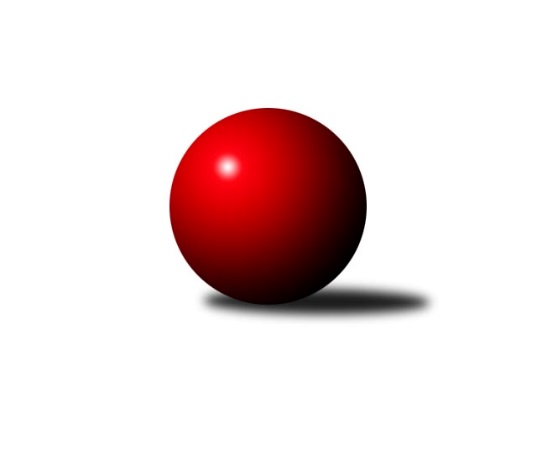 Č.22Ročník 2021/2022	30.4.2024 Jihočeský KP1 2021/2022Statistika 22. kolaTabulka družstev:		družstvo	záp	výh	rem	proh	skore	sety	průměr	body	plné	dorážka	chyby	1.	TJ Centropen Dačice D	20	14	2	4	101.5 : 58.5 	(132.5 : 107.5)	2569	30	1763	806	36.6	2.	KK Hilton Sez. Ústí A	20	14	0	6	104.0 : 56.0 	(143.0 : 97.0)	2530	28	1743	787	32.2	3.	TJ Sokol Nové Hrady A	20	13	1	6	100.0 : 60.0 	(135.0 : 105.0)	2567	27	1769	797	31	4.	TJ Spartak Soběslav A	20	12	0	8	85.5 : 74.5 	(124.0 : 116.0)	2460	24	1729	732	43.3	5.	TJ Dynamo Č. Budějovice A	20	10	1	9	79.0 : 81.0 	(120.0 : 120.0)	2511	21	1741	771	45.6	6.	TJ Loko Č. Budějovice B	20	9	1	10	75.5 : 84.5 	(125.5 : 114.5)	2494	19	1743	751	44.5	7.	TJ Sokol Písek A	20	7	3	10	74.5 : 85.5 	(108.5 : 131.5)	2441	17	1702	739	42	8.	KK Hilton Sez. Ústí B	20	8	1	11	68.0 : 92.0 	(104.5 : 135.5)	2479	17	1717	762	40.3	9.	TJ Kunžak A	20	6	2	12	69.5 : 90.5 	(115.5 : 124.5)	2464	14	1718	746	45.9	10.	TJ Nová Ves u Č. B. A	20	5	3	12	66.0 : 94.0 	(113.0 : 127.0)	2498	13	1731	767	38.3	11.	TJ Sokol Chotoviny B	20	4	2	14	56.5 : 103.5 	(98.5 : 141.5)	2465	10	1731	734	45Tabulka doma:		družstvo	záp	výh	rem	proh	skore	sety	průměr	body	maximum	minimum	1.	KK Hilton Sez. Ústí A	10	9	0	1	60.5 : 19.5 	(79.0 : 41.0)	2784	18	2883	2640	2.	TJ Spartak Soběslav A	10	9	0	1	58.0 : 22.0 	(76.0 : 44.0)	2408	18	2483	2327	3.	TJ Sokol Nové Hrady A	10	7	1	2	56.5 : 23.5 	(73.5 : 46.5)	2595	15	2662	2504	4.	TJ Dynamo Č. Budějovice A	10	7	1	2	48.0 : 32.0 	(66.5 : 53.5)	2435	15	2553	2263	5.	TJ Sokol Písek A	10	6	2	2	50.0 : 30.0 	(65.5 : 54.5)	2408	14	2488	2344	6.	TJ Loko Č. Budějovice B	10	6	1	3	48.0 : 32.0 	(70.0 : 50.0)	2499	13	2558	2390	7.	TJ Centropen Dačice D	10	6	1	3	47.5 : 32.5 	(67.0 : 53.0)	2615	13	2736	2543	8.	TJ Kunžak A	10	6	0	4	42.5 : 37.5 	(63.0 : 57.0)	2578	12	2639	2499	9.	KK Hilton Sez. Ústí B	10	5	0	5	36.5 : 43.5 	(56.5 : 63.5)	2683	10	2746	2564	10.	TJ Nová Ves u Č. B. A	10	4	1	5	41.0 : 39.0 	(62.5 : 57.5)	2500	9	2601	2431	11.	TJ Sokol Chotoviny B	10	3	1	6	36.5 : 43.5 	(55.5 : 64.5)	2608	7	2697	2550Tabulka venku:		družstvo	záp	výh	rem	proh	skore	sety	průměr	body	maximum	minimum	1.	TJ Centropen Dačice D	10	8	1	1	54.0 : 26.0 	(65.5 : 54.5)	2564	17	2782	2330	2.	TJ Sokol Nové Hrady A	10	6	0	4	43.5 : 36.5 	(61.5 : 58.5)	2564	12	2718	2390	3.	KK Hilton Sez. Ústí A	10	5	0	5	43.5 : 36.5 	(64.0 : 56.0)	2523	10	2711	2295	4.	KK Hilton Sez. Ústí B	10	3	1	6	31.5 : 48.5 	(48.0 : 72.0)	2479	7	2684	2162	5.	TJ Dynamo Č. Budějovice A	10	3	0	7	31.0 : 49.0 	(53.5 : 66.5)	2520	6	2747	2315	6.	TJ Loko Č. Budějovice B	10	3	0	7	27.5 : 52.5 	(55.5 : 64.5)	2494	6	2671	2279	7.	TJ Spartak Soběslav A	10	3	0	7	27.5 : 52.5 	(48.0 : 72.0)	2466	6	2617	2270	8.	TJ Nová Ves u Č. B. A	10	1	2	7	25.0 : 55.0 	(50.5 : 69.5)	2498	4	2699	2335	9.	TJ Sokol Písek A	10	1	1	8	24.5 : 55.5 	(43.0 : 77.0)	2445	3	2635	2220	10.	TJ Sokol Chotoviny B	10	1	1	8	20.0 : 60.0 	(43.0 : 77.0)	2449	3	2780	2208	11.	TJ Kunžak A	10	0	2	8	27.0 : 53.0 	(52.5 : 67.5)	2451	2	2710	2259Tabulka podzimní části:		družstvo	záp	výh	rem	proh	skore	sety	průměr	body	doma	venku	1.	KK Hilton Sez. Ústí A	10	9	0	1	61.5 : 18.5 	(77.5 : 42.5)	2567	18 	4 	0 	1 	5 	0 	0	2.	TJ Sokol Nové Hrady A	10	7	0	3	52.5 : 27.5 	(71.5 : 48.5)	2592	14 	4 	0 	1 	3 	0 	2	3.	TJ Centropen Dačice D	9	6	1	2	40.5 : 31.5 	(53.5 : 54.5)	2578	13 	2 	1 	2 	4 	0 	0	4.	TJ Sokol Písek A	10	4	2	4	42.0 : 38.0 	(61.0 : 59.0)	2444	10 	4 	1 	2 	0 	1 	2	5.	TJ Nová Ves u Č. B. A	10	4	2	4	40.0 : 40.0 	(58.0 : 62.0)	2483	10 	3 	1 	1 	1 	1 	3	6.	TJ Loko Č. Budějovice B	10	5	0	5	37.5 : 42.5 	(61.0 : 59.0)	2455	10 	4 	0 	2 	1 	0 	3	7.	TJ Dynamo Č. Budějovice A	8	4	0	4	29.0 : 35.0 	(46.5 : 49.5)	2480	8 	3 	0 	1 	1 	0 	3	8.	KK Hilton Sez. Ústí B	10	4	0	6	35.0 : 45.0 	(53.0 : 67.0)	2518	8 	1 	0 	3 	3 	0 	3	9.	TJ Kunžak A	9	3	0	6	30.0 : 42.0 	(54.5 : 53.5)	2458	6 	3 	0 	1 	0 	0 	5	10.	TJ Spartak Soběslav A	10	3	0	7	30.5 : 49.5 	(53.0 : 67.0)	2446	6 	2 	0 	1 	1 	0 	6	11.	TJ Sokol Chotoviny B	10	1	1	8	25.5 : 54.5 	(46.5 : 73.5)	2473	3 	1 	0 	4 	0 	1 	4Tabulka jarní části:		družstvo	záp	výh	rem	proh	skore	sety	průměr	body	doma	venku	1.	TJ Spartak Soběslav A	10	9	0	1	55.0 : 25.0 	(71.0 : 49.0)	2477	18 	7 	0 	0 	2 	0 	1 	2.	TJ Centropen Dačice D	11	8	1	2	61.0 : 27.0 	(79.0 : 53.0)	2592	17 	4 	0 	1 	4 	1 	1 	3.	TJ Sokol Nové Hrady A	10	6	1	3	47.5 : 32.5 	(63.5 : 56.5)	2569	13 	3 	1 	1 	3 	0 	2 	4.	TJ Dynamo Č. Budějovice A	12	6	1	5	50.0 : 46.0 	(73.5 : 70.5)	2544	13 	4 	1 	1 	2 	0 	4 	5.	KK Hilton Sez. Ústí A	10	5	0	5	42.5 : 37.5 	(65.5 : 54.5)	2541	10 	5 	0 	0 	0 	0 	5 	6.	TJ Loko Č. Budějovice B	10	4	1	5	38.0 : 42.0 	(64.5 : 55.5)	2543	9 	2 	1 	1 	2 	0 	4 	7.	KK Hilton Sez. Ústí B	10	4	1	5	33.0 : 47.0 	(51.5 : 68.5)	2456	9 	4 	0 	2 	0 	1 	3 	8.	TJ Kunžak A	11	3	2	6	39.5 : 48.5 	(61.0 : 71.0)	2525	8 	3 	0 	3 	0 	2 	3 	9.	TJ Sokol Písek A	10	3	1	6	32.5 : 47.5 	(47.5 : 72.5)	2438	7 	2 	1 	0 	1 	0 	6 	10.	TJ Sokol Chotoviny B	10	3	1	6	31.0 : 49.0 	(52.0 : 68.0)	2485	7 	2 	1 	2 	1 	0 	4 	11.	TJ Nová Ves u Č. B. A	10	1	1	8	26.0 : 54.0 	(55.0 : 65.0)	2535	3 	1 	0 	4 	0 	1 	4 Zisk bodů pro družstvo:		jméno hráče	družstvo	body	zápasy	v %	dílčí body	sety	v %	1.	Jiří Jelínek 	TJ Sokol Nové Hrady A 	17.5	/	20	(88%)	33	/	40	(83%)	2.	Radek Hrůza 	TJ Kunžak A 	16	/	20	(80%)	25	/	40	(63%)	3.	Jindřich Kopic 	TJ Spartak Soběslav A 	16	/	20	(80%)	24.5	/	40	(61%)	4.	Petr Bína 	TJ Centropen Dačice D 	15	/	19	(79%)	26.5	/	38	(70%)	5.	Karel Kunc 	TJ Centropen Dačice D 	14.5	/	18	(81%)	27	/	36	(75%)	6.	Jitka Korecká 	TJ Sokol Písek A 	14.5	/	20	(73%)	24	/	40	(60%)	7.	Lukáš Brtník 	TJ Kunžak A 	14	/	19	(74%)	21	/	38	(55%)	8.	Milan Bedri 	TJ Sokol Nové Hrady A 	13	/	16	(81%)	24	/	32	(75%)	9.	Jaroslav Chalaš 	TJ Spartak Soběslav A 	13	/	20	(65%)	26	/	40	(65%)	10.	Tomáš Brückler 	TJ Sokol Písek A 	13	/	20	(65%)	23.5	/	40	(59%)	11.	Michal Horák 	TJ Kunžak A 	12.5	/	19	(66%)	25	/	38	(66%)	12.	Dušan Jelínek 	KK Hilton Sez. Ústí A 	12.5	/	19	(66%)	19	/	38	(50%)	13.	Pavel Vrbík 	KK Hilton Sez. Ústí A 	12	/	14	(86%)	22.5	/	28	(80%)	14.	Michal Mikuláštík 	KK Hilton Sez. Ústí A 	12	/	17	(71%)	21	/	34	(62%)	15.	Milada Šafránková 	TJ Loko Č. Budějovice B 	12	/	18	(67%)	26	/	36	(72%)	16.	Stanislava Hladká 	TJ Sokol Nové Hrady A 	12	/	19	(63%)	20	/	38	(53%)	17.	David Bartoň 	TJ Sokol Chotoviny B 	12	/	20	(60%)	20	/	40	(50%)	18.	Jan Štefan 	TJ Spartak Soběslav A 	11.5	/	20	(58%)	23.5	/	40	(59%)	19.	Michal Kanděra 	TJ Sokol Nové Hrady A 	11.5	/	20	(58%)	23	/	40	(58%)	20.	Dušan Lanžhotský 	KK Hilton Sez. Ústí A 	11	/	18	(61%)	21	/	36	(58%)	21.	Lukáš Štibich 	TJ Centropen Dačice D 	11	/	18	(61%)	19	/	36	(53%)	22.	Radek Beranovský 	TJ Centropen Dačice D 	10	/	13	(77%)	14	/	26	(54%)	23.	Vít Beranovský 	TJ Centropen Dačice D 	10	/	15	(67%)	20	/	30	(67%)	24.	Jan Sýkora 	TJ Loko Č. Budějovice B 	10	/	15	(67%)	18	/	30	(60%)	25.	Jozef Jakubčík 	KK Hilton Sez. Ústí A 	10	/	17	(59%)	21.5	/	34	(63%)	26.	Jiří Nekola 	TJ Dynamo Č. Budějovice A 	10	/	18	(56%)	19	/	36	(53%)	27.	Vít Ondřich 	TJ Dynamo Č. Budějovice A 	10	/	19	(53%)	18.5	/	38	(49%)	28.	Alena Dudová 	TJ Spartak Soběslav A 	10	/	20	(50%)	23	/	40	(58%)	29.	Jakub Kožich 	TJ Dynamo Č. Budějovice A 	9	/	10	(90%)	16.5	/	20	(83%)	30.	Libor Doubek 	TJ Nová Ves u Č. B. A  	9	/	14	(64%)	14	/	28	(50%)	31.	Vlastimil Šlajs 	TJ Spartak Soběslav A 	9	/	17	(53%)	17	/	34	(50%)	32.	Jiří Pokorný 	TJ Nová Ves u Č. B. A  	9	/	18	(50%)	20	/	36	(56%)	33.	Jakub Vaniš 	KK Hilton Sez. Ústí A 	9	/	19	(47%)	20	/	38	(53%)	34.	Pavel Blažek 	KK Hilton Sez. Ústí B 	9	/	19	(47%)	16	/	38	(42%)	35.	Simona Černušková 	KK Hilton Sez. Ústí B 	8.5	/	17	(50%)	19	/	34	(56%)	36.	Veronika Kulová 	TJ Loko Č. Budějovice B 	8	/	14	(57%)	13	/	28	(46%)	37.	Jiří Douda 	TJ Loko Č. Budějovice B 	8	/	16	(50%)	15.5	/	32	(48%)	38.	Lukáš Chmel 	TJ Dynamo Č. Budějovice A 	8	/	17	(47%)	18	/	34	(53%)	39.	Vít Šebestík 	TJ Dynamo Č. Budějovice A 	8	/	18	(44%)	16.5	/	36	(46%)	40.	Petr Kolařík 	TJ Sokol Písek A 	8	/	19	(42%)	17	/	38	(45%)	41.	Jan Švarc 	KK Hilton Sez. Ústí A 	7.5	/	12	(63%)	14	/	24	(58%)	42.	Michal Hajný 	KK Hilton Sez. Ústí B 	7	/	15	(47%)	15.5	/	30	(52%)	43.	Ilona Hanáková 	TJ Nová Ves u Č. B. A  	7	/	16	(44%)	14.5	/	32	(45%)	44.	Lenka Křemenová 	TJ Sokol Chotoviny B 	7	/	19	(37%)	16.5	/	38	(43%)	45.	Lenka Křemenová 	TJ Sokol Chotoviny B 	7	/	20	(35%)	17	/	40	(43%)	46.	Jiří Mára 	KK Hilton Sez. Ústí B 	6.5	/	16	(41%)	11	/	32	(34%)	47.	Alena Makovcová 	TJ Sokol Chotoviny B 	6.5	/	19	(34%)	14	/	38	(37%)	48.	Bedřich Vondruš 	TJ Loko Č. Budějovice B 	6	/	10	(60%)	15	/	20	(75%)	49.	Martin Vašíček 	TJ Nová Ves u Č. B. A  	6	/	15	(40%)	17	/	30	(57%)	50.	Michal Klimeš 	KK Hilton Sez. Ústí B 	6	/	16	(38%)	15	/	32	(47%)	51.	Pavel Jirků 	TJ Kunžak A 	6	/	17	(35%)	18.5	/	34	(54%)	52.	Vladislav Papáček 	TJ Sokol Písek A 	6	/	17	(35%)	14	/	34	(41%)	53.	Gabriela Kučerová 	TJ Sokol Chotoviny B 	6	/	18	(33%)	13	/	36	(36%)	54.	Marie Lukešová 	TJ Sokol Písek A 	5	/	7	(71%)	8	/	14	(57%)	55.	Tomáš Balko 	TJ Sokol Nové Hrady A 	5	/	10	(50%)	8	/	20	(40%)	56.	Ladislav Boháč 	TJ Nová Ves u Č. B. A  	5	/	13	(38%)	14.5	/	26	(56%)	57.	Pavel Jesenič 	TJ Nová Ves u Č. B. A  	5	/	13	(38%)	13	/	26	(50%)	58.	Jana Dvořáková 	KK Hilton Sez. Ústí B 	5	/	13	(38%)	10	/	26	(38%)	59.	Zdeňa Štruplová 	TJ Loko Č. Budějovice B 	5	/	15	(33%)	11	/	30	(37%)	60.	Patrik Postl 	TJ Dynamo Č. Budějovice A 	5	/	18	(28%)	14.5	/	36	(40%)	61.	Dana Kopečná 	TJ Kunžak A 	5	/	18	(28%)	12	/	36	(33%)	62.	Drahomíra Nedomová 	TJ Sokol Písek A 	5	/	20	(25%)	11	/	40	(28%)	63.	Tereza Kříhová 	TJ Sokol Nové Hrady A 	4	/	5	(80%)	5.5	/	10	(55%)	64.	Pavel Holzäpfel 	TJ Centropen Dačice D 	4	/	6	(67%)	6	/	12	(50%)	65.	Miroslava Vondrušová 	TJ Loko Č. Budějovice B 	4	/	8	(50%)	8.5	/	16	(53%)	66.	Milena Šebestová 	TJ Sokol Nové Hrady A 	4	/	9	(44%)	9.5	/	18	(53%)	67.	Vojtěch Kříha 	TJ Sokol Nové Hrady A 	4	/	9	(44%)	5	/	18	(28%)	68.	Dobroslava Procházková 	TJ Nová Ves u Č. B. A  	4	/	13	(31%)	11	/	26	(42%)	69.	Miloš Mikulaštík 	KK Hilton Sez. Ústí B 	4	/	13	(31%)	11	/	26	(42%)	70.	Jan Tesař 	TJ Nová Ves u Č. B. A  	4	/	13	(31%)	7	/	26	(27%)	71.	Michal Takács 	TJ Loko Č. Budějovice B 	3.5	/	14	(25%)	10.5	/	28	(38%)	72.	Jiří Svačina 	TJ Sokol Chotoviny B 	3	/	6	(50%)	5	/	12	(42%)	73.	Alexandra Králová 	TJ Sokol Písek A 	3	/	7	(43%)	6	/	14	(43%)	74.	David Štiller 	KK Hilton Sez. Ústí B 	3	/	8	(38%)	5	/	16	(31%)	75.	Martina Křemenová 	TJ Sokol Chotoviny B 	3	/	13	(23%)	8.5	/	26	(33%)	76.	Stanislav Musil 	TJ Centropen Dačice D 	2	/	2	(100%)	3	/	4	(75%)	77.	Jiří Brát 	TJ Kunžak A 	2	/	4	(50%)	4	/	8	(50%)	78.	Jiří Konárek 	TJ Sokol Nové Hrady A 	2	/	6	(33%)	6	/	12	(50%)	79.	Miroslav Kraus 	TJ Dynamo Č. Budějovice A 	2	/	9	(22%)	6	/	18	(33%)	80.	Stanislav Ťoupal 	KK Hilton Sez. Ústí A 	1	/	1	(100%)	2	/	2	(100%)	81.	Jonáš Čeloud 	TJ Centropen Dačice D 	1	/	1	(100%)	1	/	2	(50%)	82.	Tomáš Vašek 	TJ Dynamo Č. Budějovice A 	1	/	1	(100%)	1	/	2	(50%)	83.	Josef Bárta 	TJ Centropen Dačice D 	1	/	1	(100%)	1	/	2	(50%)	84.	Vlastimil Škrabal 	TJ Kunžak A 	1	/	1	(100%)	1	/	2	(50%)	85.	Miroslav Kolář 	TJ Centropen Dačice D 	1	/	2	(50%)	3	/	4	(75%)	86.	Kristýna Nováková 	TJ Dynamo Č. Budějovice A 	1	/	2	(50%)	2	/	4	(50%)	87.	Miloš Filip 	TJ Sokol Chotoviny B 	1	/	2	(50%)	2	/	4	(50%)	88.	Miroslav Vacko 	TJ Sokol Chotoviny B 	1	/	2	(50%)	1.5	/	4	(38%)	89.	Vladimír Křivan 	TJ Spartak Soběslav A 	1	/	2	(50%)	1	/	4	(25%)	90.	Petr Mariňák 	TJ Dynamo Č. Budějovice A 	1	/	3	(33%)	4	/	6	(67%)	91.	Jaroslav Kotnauer 	TJ Dynamo Č. Budějovice A 	1	/	3	(33%)	2	/	6	(33%)	92.	Stanislava Betuštiaková 	TJ Sokol Nové Hrady A 	1	/	3	(33%)	1	/	6	(17%)	93.	Saša Sklenář 	TJ Nová Ves u Č. B. A  	1	/	3	(33%)	1	/	6	(17%)	94.	Jiří Cepák 	TJ Centropen Dačice D 	1	/	4	(25%)	3	/	8	(38%)	95.	Jan Vaňata 	TJ Sokol Písek A 	1	/	4	(25%)	2	/	8	(25%)	96.	Petr Zítek 	TJ Sokol Písek A 	1	/	6	(17%)	3	/	12	(25%)	97.	Karel Štibich 	TJ Centropen Dačice D 	1	/	7	(14%)	4	/	14	(29%)	98.	Ladislav Bouda 	TJ Centropen Dačice D 	1	/	8	(13%)	3	/	16	(19%)	99.	Stanislava Kopalová 	TJ Kunžak A 	1	/	16	(6%)	6	/	32	(19%)	100.	Luboš Přibyl 	TJ Spartak Soběslav A 	1	/	17	(6%)	7	/	34	(21%)	101.	Jiří Uhlíř 	KK Hilton Sez. Ústí A 	0	/	1	(0%)	1	/	2	(50%)	102.	Radek Burian 	TJ Kunžak A 	0	/	1	(0%)	1	/	2	(50%)	103.	Matyáš Doležal 	TJ Centropen Dačice D 	0	/	1	(0%)	1	/	2	(50%)	104.	Tomáš Polánský 	TJ Loko Č. Budějovice B 	0	/	1	(0%)	1	/	2	(50%)	105.	Libor Tomášek 	TJ Sokol Nové Hrady A 	0	/	1	(0%)	0	/	2	(0%)	106.	Tomáš Kříha 	TJ Sokol Nové Hrady A 	0	/	1	(0%)	0	/	2	(0%)	107.	Milena Kümmelová 	TJ Dynamo Č. Budějovice A 	0	/	1	(0%)	0	/	2	(0%)	108.	Marcela Chramostová 	TJ Kunžak A 	0	/	2	(0%)	1	/	4	(25%)	109.	Josef Schleiss 	TJ Spartak Soběslav A 	0	/	2	(0%)	1	/	4	(25%)	110.	Jana Křivanová 	TJ Spartak Soběslav A 	0	/	2	(0%)	1	/	4	(25%)	111.	Josef Brtník 	TJ Kunžak A 	0	/	3	(0%)	1	/	6	(17%)Průměry na kuželnách:		kuželna	průměr	plné	dorážka	chyby	výkon na hráče	1.	Sezimovo Ústí, 1-2	2701	1837	863	34.9	(450.2)	2.	TJ Sokol Chotoviny, 1-4	2612	1810	802	40.6	(435.4)	3.	TJ Centropen Dačice, 1-4	2596	1797	798	39.0	(432.7)	4.	TJ Kunžak, 1-2	2585	1796	789	41.2	(430.9)	5.	Nové Hrady, 1-4	2548	1755	792	35.1	(424.7)	6.	Nová Ves u Č.B., 1-2	2490	1721	768	38.1	(415.0)	7.	TJ Lokomotiva České Budějovice, 1-4	2480	1734	746	49.1	(413.5)	8.	Dynamo Č. Budějovice, 1-4	2418	1672	745	45.2	(403.1)	9.	TJ Sokol Písek, 1-2	2377	1663	714	40.1	(396.3)	10.	Soběslav, 1-2	2346	1648	698	46.7	(391.1)Nejlepší výkony na kuželnách:Sezimovo Ústí, 1-2KK Hilton Sez. Ústí A	2883	15. kolo	Pavel Vrbík 	KK Hilton Sez. Ústí A	516	18. koloKK Hilton Sez. Ústí A	2872	13. kolo	Kristýna Nováková 	TJ Dynamo Č. Budějovice A	514	18. koloKK Hilton Sez. Ústí A	2853	22. kolo	Simona Černušková 	KK Hilton Sez. Ústí B	509	17. koloKK Hilton Sez. Ústí A	2800	18. kolo	Jiří Mára 	KK Hilton Sez. Ústí B	507	12. koloKK Hilton Sez. Ústí A	2789	8. kolo	Jakub Vaniš 	KK Hilton Sez. Ústí A	502	1. koloKK Hilton Sez. Ústí A	2786	10. kolo	Ilona Hanáková 	TJ Nová Ves u Č. B. A 	501	16. koloKK Hilton Sez. Ústí A	2785	1. kolo	Jakub Vaniš 	KK Hilton Sez. Ústí A	499	15. koloTJ Centropen Dačice D	2782	17. kolo	Pavel Vrbík 	KK Hilton Sez. Ústí A	498	15. koloTJ Sokol Chotoviny B	2780	19. kolo	Dušan Lanžhotský 	KK Hilton Sez. Ústí A	494	18. koloTJ Dynamo Č. Budějovice A	2747	18. kolo	Jan Švarc 	KK Hilton Sez. Ústí A	494	22. koloTJ Sokol Chotoviny, 1-4TJ Centropen Dačice D	2759	21. kolo	Martina Křemenová 	TJ Sokol Chotoviny B	491	21. koloTJ Sokol Nové Hrady A	2701	6. kolo	Alena Dudová 	TJ Spartak Soběslav A	484	9. koloTJ Sokol Chotoviny B	2697	21. kolo	Miroslav Kolář 	TJ Centropen Dačice D	478	21. koloKK Hilton Sez. Ústí A	2684	2. kolo	Petr Bína 	TJ Centropen Dačice D	478	21. koloTJ Sokol Chotoviny B	2661	16. kolo	Gabriela Kučerová 	TJ Sokol Chotoviny B	475	21. koloTJ Sokol Chotoviny B	2648	18. kolo	Milan Bedri 	TJ Sokol Nové Hrady A	473	6. koloTJ Spartak Soběslav A	2617	9. kolo	Lenka Křemenová 	TJ Sokol Chotoviny B	472	8. koloTJ Sokol Chotoviny B	2605	4. kolo	David Bartoň 	TJ Sokol Chotoviny B	471	14. koloTJ Sokol Chotoviny B	2602	9. kolo	David Bartoň 	TJ Sokol Chotoviny B	467	2. koloTJ Sokol Chotoviny B	2591	2. kolo	Lukáš Štibich 	TJ Centropen Dačice D	465	21. koloTJ Centropen Dačice, 1-4TJ Centropen Dačice D	2736	20. kolo	Petr Bína 	TJ Centropen Dačice D	482	22. koloTJ Sokol Nové Hrady A	2712	2. kolo	Michal Kanděra 	TJ Sokol Nové Hrady A	477	2. koloTJ Centropen Dačice D	2673	10. kolo	Petr Bína 	TJ Centropen Dačice D	476	16. koloKK Hilton Sez. Ústí B	2673	6. kolo	Petr Bína 	TJ Centropen Dačice D	476	20. koloTJ Centropen Dačice D	2657	16. kolo	Karel Kunc 	TJ Centropen Dačice D	474	20. koloTJ Centropen Dačice D	2637	18. kolo	Petr Bína 	TJ Centropen Dačice D	473	4. koloTJ Sokol Chotoviny B	2630	10. kolo	Jiří Nekola 	TJ Dynamo Č. Budějovice A	471	20. koloTJ Centropen Dačice D	2617	6. kolo	Miroslav Kolář 	TJ Centropen Dačice D	471	20. koloKK Hilton Sez. Ústí A	2614	16. kolo	Petr Bína 	TJ Centropen Dačice D	469	18. koloTJ Nová Ves u Č. B. A 	2601	4. kolo	Vít Beranovský 	TJ Centropen Dačice D	467	20. koloTJ Kunžak, 1-2TJ Centropen Dačice D	2723	7. kolo	Karel Kunc 	TJ Centropen Dačice D	493	7. koloTJ Sokol Nové Hrady A	2651	21. kolo	Radek Beranovský 	TJ Centropen Dačice D	484	7. koloTJ Loko Č. Budějovice B	2646	20. kolo	Michal Horák 	TJ Kunžak A	484	5. koloTJ Kunžak A	2639	17. kolo	Lukáš Brtník 	TJ Kunžak A	479	20. koloKK Hilton Sez. Ústí A	2637	17. kolo	Milada Šafránková 	TJ Loko Č. Budějovice B	470	20. koloTJ Kunžak A	2636	22. kolo	Stanislava Hladká 	TJ Sokol Nové Hrady A	467	21. koloTJ Kunžak A	2599	1. kolo	Jindřich Kopic 	TJ Spartak Soběslav A	467	13. koloTJ Kunžak A	2597	7. kolo	Lukáš Brtník 	TJ Kunžak A	464	21. koloTJ Nová Ves u Č. B. A 	2594	22. kolo	Lukáš Brtník 	TJ Kunžak A	463	8. koloKK Hilton Sez. Ústí B	2587	1. kolo	Milan Bedri 	TJ Sokol Nové Hrady A	463	21. koloNové Hrady, 1-4TJ Sokol Nové Hrady A	2662	19. kolo	Milan Bedri 	TJ Sokol Nové Hrady A	480	10. koloTJ Sokol Nové Hrady A	2660	11. kolo	Jiří Jelínek 	TJ Sokol Nové Hrady A	479	19. koloTJ Sokol Nové Hrady A	2637	10. kolo	Michal Kanděra 	TJ Sokol Nové Hrady A	479	3. koloTJ Sokol Nové Hrady A	2633	12. kolo	Milan Bedri 	TJ Sokol Nové Hrady A	477	19. koloTJ Sokol Nové Hrady A	2614	3. kolo	Milan Bedri 	TJ Sokol Nové Hrady A	474	12. koloTJ Sokol Nové Hrady A	2604	17. kolo	Petr Bína 	TJ Centropen Dačice D	470	13. koloTJ Centropen Dačice D	2604	13. kolo	Michal Kanděra 	TJ Sokol Nové Hrady A	469	17. koloKK Hilton Sez. Ústí B	2571	15. kolo	Milan Bedri 	TJ Sokol Nové Hrady A	466	9. koloTJ Sokol Nové Hrady A	2563	13. kolo	Stanislava Hladká 	TJ Sokol Nové Hrady A	462	3. koloTJ Loko Č. Budějovice B	2559	12. kolo	Michal Kanděra 	TJ Sokol Nové Hrady A	460	11. koloNová Ves u Č.B., 1-2TJ Nová Ves u Č. B. A 	2601	21. kolo	Jan Štefan 	TJ Spartak Soběslav A	470	17. koloTJ Dynamo Č. Budějovice A	2580	12. kolo	Jiří Pokorný 	TJ Nová Ves u Č. B. A 	469	21. koloTJ Spartak Soběslav A	2573	17. kolo	Lukáš Štibich 	TJ Centropen Dačice D	467	15. koloTJ Centropen Dačice D	2571	15. kolo	Libor Doubek 	TJ Nová Ves u Č. B. A 	464	21. koloTJ Nová Ves u Č. B. A 	2548	5. kolo	Ladislav Boháč 	TJ Nová Ves u Č. B. A 	460	14. koloTJ Sokol Nové Hrady A	2546	14. kolo	Vít Ondřich 	TJ Dynamo Č. Budějovice A	458	12. koloTJ Nová Ves u Č. B. A 	2540	14. kolo	Milada Šafránková 	TJ Loko Č. Budějovice B	455	2. koloTJ Loko Č. Budějovice B	2512	2. kolo	Jiří Pokorný 	TJ Nová Ves u Č. B. A 	455	9. koloTJ Nová Ves u Č. B. A 	2502	9. kolo	Milan Bedri 	TJ Sokol Nové Hrady A	454	14. koloTJ Nová Ves u Č. B. A 	2500	15. kolo	Jitka Korecká 	TJ Sokol Písek A	452	9. koloTJ Lokomotiva České Budějovice, 1-4TJ Loko Č. Budějovice B	2558	5. kolo	Milada Šafránková 	TJ Loko Č. Budějovice B	490	11. koloTJ Loko Č. Budějovice B	2551	1. kolo	Veronika Kulová 	TJ Loko Č. Budějovice B	460	21. koloTJ Loko Č. Budějovice B	2545	7. kolo	Jakub Kožich 	TJ Dynamo Č. Budějovice A	456	21. koloTJ Dynamo Č. Budějovice A	2543	21. kolo	Jiří Douda 	TJ Loko Č. Budějovice B	453	21. koloTJ Loko Č. Budějovice B	2525	15. kolo	Michal Mikuláštík 	KK Hilton Sez. Ústí A	452	19. koloTJ Centropen Dačice D	2513	11. kolo	Milada Šafránková 	TJ Loko Č. Budějovice B	448	5. koloTJ Loko Č. Budějovice B	2503	21. kolo	Jan Sýkora 	TJ Loko Č. Budějovice B	448	11. koloTJ Loko Č. Budějovice B	2490	11. kolo	Petr Bína 	TJ Centropen Dačice D	447	11. koloTJ Loko Č. Budějovice B	2486	19. kolo	Veronika Kulová 	TJ Loko Č. Budějovice B	446	7. koloTJ Nová Ves u Č. B. A 	2486	13. kolo	Veronika Kulová 	TJ Loko Č. Budějovice B	446	13. koloDynamo Č. Budějovice, 1-4TJ Dynamo Č. Budějovice A	2553	17. kolo	Dušan Lanžhotský 	KK Hilton Sez. Ústí A	482	7. koloTJ Sokol Nové Hrady A	2534	22. kolo	Jakub Kožich 	TJ Dynamo Č. Budějovice A	482	17. koloTJ Dynamo Č. Budějovice A	2515	13. kolo	Jakub Kožich 	TJ Dynamo Č. Budějovice A	472	13. koloTJ Dynamo Č. Budějovice A	2504	22. kolo	Jakub Kožich 	TJ Dynamo Č. Budějovice A	468	15. koloTJ Dynamo Č. Budějovice A	2498	19. kolo	Jan Sýkora 	TJ Loko Č. Budějovice B	460	10. koloTJ Dynamo Č. Budějovice A	2492	9. kolo	Jakub Kožich 	TJ Dynamo Č. Budějovice A	457	22. koloKK Hilton Sez. Ústí A	2486	7. kolo	Jiří Jelínek 	TJ Sokol Nové Hrady A	456	22. koloTJ Centropen Dačice D	2461	9. kolo	Jiří Nekola 	TJ Dynamo Č. Budějovice A	450	19. koloTJ Dynamo Č. Budějovice A	2454	15. kolo	Jakub Kožich 	TJ Dynamo Č. Budějovice A	449	19. koloTJ Sokol Chotoviny B	2407	15. kolo	Karel Kunc 	TJ Centropen Dačice D	446	9. koloTJ Sokol Písek, 1-2TJ Sokol Písek A	2488	8. kolo	Jitka Korecká 	TJ Sokol Písek A	468	1. koloTJ Sokol Písek A	2487	16. kolo	Karel Kunc 	TJ Centropen Dačice D	467	3. koloTJ Sokol Písek A	2443	20. kolo	Jitka Korecká 	TJ Sokol Písek A	460	16. koloTJ Kunžak A	2417	16. kolo	Jitka Korecká 	TJ Sokol Písek A	455	4. koloTJ Sokol Písek A	2412	10. kolo	Jitka Korecká 	TJ Sokol Písek A	453	18. koloTJ Sokol Písek A	2408	6. kolo	Jitka Korecká 	TJ Sokol Písek A	450	10. koloTJ Sokol Písek A	2394	18. kolo	Jiří Jelínek 	TJ Sokol Nové Hrady A	447	8. koloTJ Sokol Nové Hrady A	2390	8. kolo	Marie Lukešová 	TJ Sokol Písek A	444	16. koloKK Hilton Sez. Ústí A	2390	4. kolo	Milan Bedri 	TJ Sokol Nové Hrady A	438	8. koloTJ Centropen Dačice D	2384	3. kolo	Jitka Korecká 	TJ Sokol Písek A	437	8. koloSoběslav, 1-2TJ Spartak Soběslav A	2483	2. kolo	Jindřich Kopic 	TJ Spartak Soběslav A	445	16. koloTJ Spartak Soběslav A	2473	16. kolo	Michal Kanděra 	TJ Sokol Nové Hrady A	444	16. koloTJ Spartak Soběslav A	2473	4. kolo	Alena Dudová 	TJ Spartak Soběslav A	442	19. koloTJ Spartak Soběslav A	2428	19. kolo	Jan Štefan 	TJ Spartak Soběslav A	440	2. koloTJ Spartak Soběslav A	2406	20. kolo	Jindřich Kopic 	TJ Spartak Soběslav A	440	4. koloTJ Spartak Soběslav A	2406	12. kolo	Jan Štefan 	TJ Spartak Soběslav A	438	20. koloTJ Sokol Nové Hrady A	2392	16. kolo	Jan Štefan 	TJ Spartak Soběslav A	436	4. koloTJ Nová Ves u Č. B. A 	2392	6. kolo	Jaroslav Chalaš 	TJ Spartak Soběslav A	436	2. koloTJ Spartak Soběslav A	2389	18. kolo	Jan Štefan 	TJ Spartak Soběslav A	434	16. koloTJ Spartak Soběslav A	2354	6. kolo	Jan Štefan 	TJ Spartak Soběslav A	433	18. koloČetnost výsledků:	8.0 : 0.0	6x	7.5 : 0.5	1x	7.0 : 1.0	18x	6.5 : 1.5	3x	6.0 : 2.0	25x	5.5 : 2.5	1x	5.0 : 3.0	14x	4.0 : 4.0	8x	3.0 : 5.0	9x	2.5 : 5.5	2x	2.0 : 6.0	13x	1.0 : 7.0	8x	0.5 : 7.5	1x	0.0 : 8.0	1x